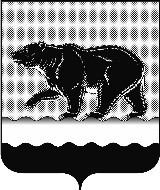 ПРЕДСЕДАТЕЛЬ ДУМЫ ГОРОДА НЕФТЕЮГАНСКАПОСТАНОВЛЕНИЕ от 31.08.2022	№ 41-ПО награжденииРуководствуясь Положением о наградах и почетном звании муниципального образования город Нефтеюганск, утвержденным решением Думы города от 31.10.2016 № 30-VI (с изменениями на 29.06.2022 № 169-VII), постановляю:1. Наградить Благодарственным письмом председателя Думы города Нефтеюганска за многолетний добросовестный труд в системе образования города Нефтеюганска и в связи с празднованием 25-летнего юбилея муниципального бюджетного общеобразовательного учреждения «Средняя общеобразовательная школа № 14»:Хамитулину Марину Владимировну, заместителя директора муниципального бюджетного общеобразовательного учреждения «Средняя общеобразовательная школа № 14»;Варфоломееву Ольгу Антоновну, учителя начальных классов муниципального бюджетного общеобразовательного учреждения «Средняя общеобразовательная школа № 14»;Васину Светлану Владимировну, учителя русского языка и литературы муниципального бюджетного общеобразовательного учреждения «Средняя общеобразовательная школа № 14»;Трескову Надежду Валерьевну, учителя начальных классов муниципального бюджетного общеобразовательного учреждения «Средняя общеобразовательная школа № 14»;Фаттахову Раису Абушахмановну, учителя информатики муниципального бюджетного общеобразовательного учреждения «Средняя общеобразовательная школа № 14»;Щеблову Светлану Владимировну, учителя технологии муниципального бюджетного общеобразовательного учреждения «Средняя общеобразовательная школа № 14».2. Разместить постановление на официальном сайте органов местного самоуправления города Нефтеюганска в сети Интернет.Исполняющий обязанности	М.М.Миннигуловпредседателя Думы города 	Документовед организационно-правового отдела аппарата Думы городаАнтонович Анна Александровна22 05 75